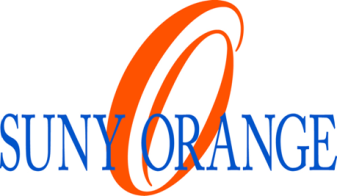 ALLERGY ACTION PLANALLERGY TO:________________________________________________________________Student’sName:_______________________________D/O/B:________________Teacher:______________________Asthmatic:   YES_______*      NO______      *HIGH RISK for severe reactionSIGNS OF AN ALLERGIC REACTION   Systems	SymptomsMOUTH	itching & swelling of the lips, tongue, or mouthTHROAT	itching and/or a sense of tightness in the throat, hoarseness, and hacking coughSKIN		hives, itchy rash, and/or swelling about the face, or extremitiesGUT		nausea, abdominal cramps, vomiting, and/or diarrheaLUNG		shortness of breath, repetitive coughing, and/or wheezingHEART		“thread” pulse,  “passing-out”ACTION FOR MINOR REACTION1. 	If only symptom(s) are:____________________________________________________________		give _________________________________________________________				(medication/dose/route)	       THEN CALL:	       2.	Emergency contact ________________________________________________________________	       3.	Dr.______________________________________at_______________________________________	       IF CONDITION DOES NOT IMPROVE within 10 minutes, follow steps for “Major Reaction” below.ACTION FOR MAJOR REACTIONIf ingestion is suspected and/or symptom(s) are___________________________________________gIve _______________________________________________________IMMEDIATELY!                           (medication/dose/route)NOTE:  If student receives an Epipen injection – student MUST GO TO NEAREST HOSPITAL immediately!      THEN CALL:Rescue Squad (as for advanced life support)  911Emergency contact:__________________________________________________________________Doctor _______________________________________at___________________________________EMERGENCY CONTACTS __________________________________________________________________________Relation:_____________________________________Phone:__________________________________________________________________________________________________Relation:_____________________________________Phone:__________________________________________________________________________________________________Relation:_____________________________________Phone:________________________For student with multiple allergies, use one (1) form for each allergy.Student Signature_______________________________________Date________________________